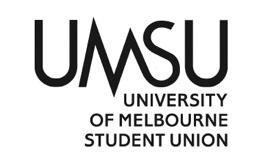 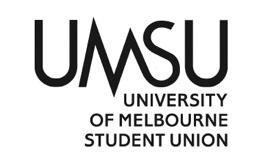 Meeting open at 2:35pmProcedural MattersElection of ChairMotion 1: That Shanysa McConville be elected Chair
Mover: Shanysa McConville 
Seconder: Lauren Scott 
CARRIEDAcknowledgement of Indigenous CustodiansSo acknowledged. AttendanceShanysa McConville Y
Brittney Henderson Y
Lauren Scott Y
Kiara Davies N
Nathan Hucker Y Brittney Andrews NLilli Ryan NApologiesKiara DaviesProxies MembershipAdoption of AgendaMover: Shanysa McConville (Chair)
CARRIEDConfirmation of Previous MinutesYesMatters Arising from the MinutesNilConflicts of Interest DeclarationNilOperational BusinessUnder Bunjil Volume 9Applications are open for UB Volume 9 and will close at the end of the mid-sem break. We’ve had one submission thus far. Brittney Henderson has joined the team as the Head Content Editor and Tula Wynyard is the new Submissions and Engagement Editor. Shanysa will act as the Head Visual editor until someone applies for that role. We are meeting next week to go over everything we need to know so we can get started asap. In terms of funding, Shanysa is applying for a SSAF Grant ($20,000) to cover the cost of both editions of Under Bunjil in 2021. Applications open in Week 4 so she is gathering the necessary material to ensure our application is as strong as possible.MerchandiseMerchandise is currently being produced. They should be ready around the 23rd of March (Week 4), at which point they’ll be delivered to Union House. They will be distributed at the Murrup Barak BBQ in Week 5 and a small portion will also be taken to the Wilin Centre. Shanysa should receive a final invoice in the next few weeks.CollectivesApplications for collectives are going well! There are about a dozen students signed up for each of the three groups. Confirmation emails will be sent out next week, as will info about the time and date of the first meeting in Week 4. Based on feedback from those who are signed up, this will either occur on zoom or outdoors on campus.Grant ApplicationsOne student has applied for the Emergency Support Grant and meets the application criteria. They will be awarded one $100 Coles/Myer gift voucher to use as they see fit. Funds for this were already passed in the last council meeting. Future applications will be awarded the same amount ($100) for consistency’s sake. There has also been one application for the Sports Grant but not enough information about what the proposed funds will be used for. Shanysa will email this student to ask for more information about the exact sporting competition they’d like to register for, and specifically if it is a university sport or an off-campus competition. If it is university related the student will be directed to Asha Steer from MU Sport who can help cover those expenses. Motions on NoticeOn Wednesdays We Wear Blak VouchersA new initiative in 2021 – On Wednesdays We Wear Blak – is kicking off in Semester 1 to encourage students to purchase and wear Blak merchandise every Wednesday. Students who submit a photo of themselves wearing said merch on the UMSU Indigenous post in the 2021 Murrup Barak Students Facebook page will go in the draw to win a voucher every week. The winner will be drawn out of a hat and will get to choose where they’d like a voucher to. Vouchers will be $50 each. Motion: To approve up to $500 from the Social Projects budget line to pay for vouchers to First Nations stores.Mover: Shanysa McConvilleSeconder: Lauren ScottCARRIED 	       6.2 Crockd Additional funds are required to purchase Crockd kits. The event will be capped at 30 students. Motion: To pass up to $500 from the Social Projects budget line to purchase pottery packages (inc. postage). Mover: Shanysa McConvilleSeconder: Brittney HendersonCARRIEDMotions Without NoticeThe Clyde Funds to pay for the remainder of The Clyde Hotel Welcome Back Bar Night invoice. Due to issues with food on the night the items that were not delivered have been subtracted from the total. Extra money was thus put onto the bar tab as compensation for the lack of food.Motion: To pass $579 from the Social Projects budget line to cover The Clyde Hotel invoice from the welcome back event.Mover: Shanysa McConvilleSeconder: Nathan HuckerCARRIEDArts GrantOne applicant for the Arts Grant has requested funds to purchase books in order to write a paper about state education. A condensed version of the research paper will be submitted to Under Bunjil. Motion: To pass $150 from the Support Grants budget line to cover a bookstore gift voucher.Mover: Shanysa McConvilleSeconder: Brittney HendersonCARRIEDEntrepreneurial GrantOne applicant for the Entrepreneurial Grant has requested funds to purchase a microphone to record interviews. Funds will be provided to an electronics store (eg. JB Hi-Fi) to cover this expense.  Motion: To pass $200 from the Support Grants budget line to cover an electronic store gift voucher.Mover: Shanysa McConvilleSeconder: Lauren Scott CARRIEDOther BusinessNext MeetingFriday Week 5 (time TBA)Close Meeting closed 2:57pm